動物警察--達克比誠徵動物助手，薪水優渥！
有意者，請參考達克比的自我介紹，製作自我介紹履歷表，說服我你適合擔任助手的理由，並將履歷投遞至森林派出所！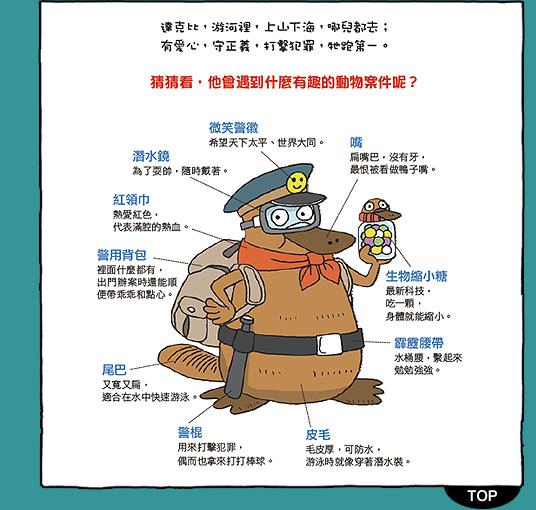 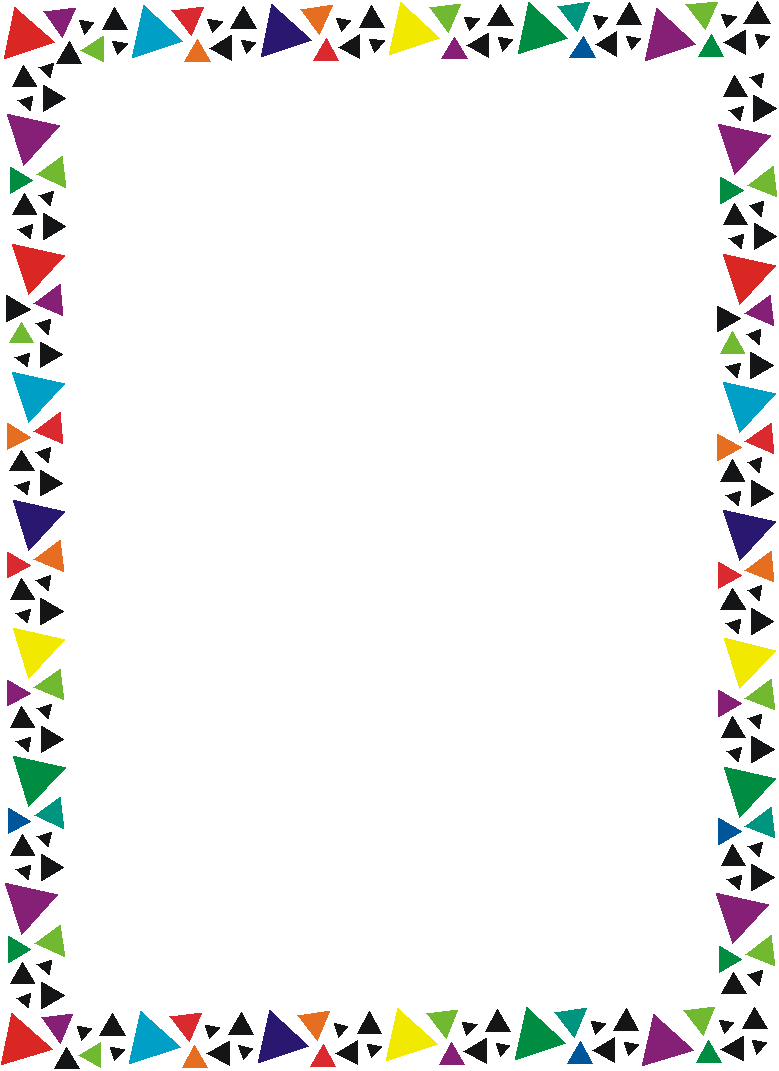 